Ja sam jako, jer se bliži  .To je vrijeme   I mira .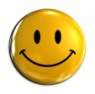 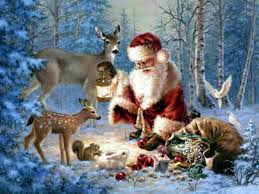 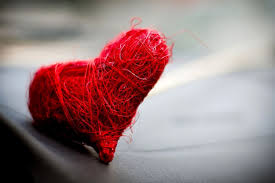 Tada nam dolazi  I njegovi prijatelji    . 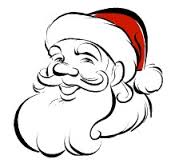 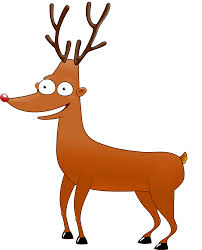   Tada nam se rodio       .  Nakon toga dolazi nam   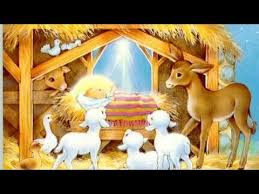 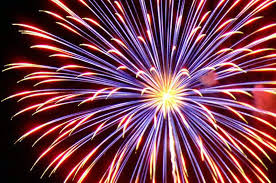 